Анкета  участника:                                                                                                         подпись участника«12»  февраля 2016 г.Анкета  РУКОВОДИТЕЛЯ:В Оргкомитет Х Регионального конкурса исследовательских работи  проектов дошкольников и младших школьников «Я-ИССЛЕДОВАТЕЛЬ»КРАТКОЕ  ОПИСАНИЕисследовательской работы:             «12»   февраля 2016г.                                                                  подпись участника                        Детский познавательно-исследовательский проект «Какую воду мы пьем»Автор:Садеев Карим воспитанник подготовительной группы МБДОУ «Детский сад № 17 «Сказка» г. НефтеюганскРуководитель проекта: воспитатель Мажуга Светлана Александровна.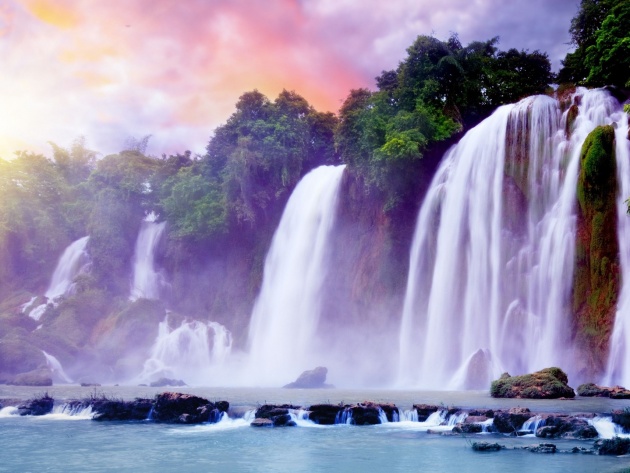 «Сок жизни» - так называл воду итальянский художник Леонардо до Винчи. Это определение вполне соответствует действительности. Вода источник жизни и питания для растений.   Вода жизненно необходима. Она нужна везде – в быту, сельском  хозяйстве и промышленности. Вода необходима организму в большей степени, чем всё остальное, за исключением кислорода.Потребление чистой воды обеспечивает нормальную работу организма человека. Здоровый образ жизни основан на правильном питании, активности и потреблении чистой воды. Проблема качества питьевой воды затрагивает очень многие стороны жизни человека.Цель исследования: уточнить и расширить знания о воде и её значении для жизни человека, животных и растений. Определить качество воды из разных источников.(водопроводная, бутилированная, фильтрованная).В детском саду  мы пьем воду из бутылки, взрослые не разрешают пить воду из крана. Почему?- Какую воду лучше пить?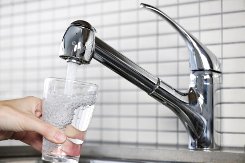 - Как очисть воду?-Что за вода течет из нашего крана?- Насколько безопасно ее пить? Гипотеза:  Воду из- под крана можно пить-она чистая.Объект исследования:вода.Предмет исследования: образцы питьевой воды различных источников (водопроводная, бутилированная, фильтрованная).Задачи: Узнать о значении воды в жизни человека и всего живого.Определить основные показатели качества питьевой воды.Провести сравнительный анализ проб воды из бутылки, купленной в магазине, водопроводной, пропущенной через фильтр.Методы: Опрос педагогов, родителей, детей.Сбор информации из газет и журналов, познавательной литературы, интернета.Наблюдения и опыты.Сравнительный анализСистематизация материала по данному вопросу.из;ВЭтапы проекта:!1. Подготовительный2.Практический  3. АналитическийВ начале своего исследования решил узнать, что значит вода вжизни человека и всего живого на земле.Как я это узнал: спросил взрослых, учеников, посмотрел энциклопедии и книги, телевизионную передачу, вместе с родителями поискал информацию в интернете. И вот что я узнал:Вода встречается на Земле почти повсеместно. Большую часть земной поверхности занимает мировой океан. Под влиянием солнечного тепла часть морской воды постоянно испаряется, а образующийся водяной пар поднимается в воздух. При определенных условиях мелкие капельки сливаются в более крупные, и на Землю выпадает дождь, снег или град. Почва впитывает эти осадки и собирает их в грунтовые воды. Избыток воды пробивается из почвы в виде родников, из них вытекают ручьи, сливающиеся в малые и большие реки. А реки несут воду опять в море, и так завершается этот круговорот воды в природе. Без круговорота воды Земля имела бы совсем другой вид. Без воды не было бы жизни на Земле. Все живое нуждается в воде, которая является одновременно и важнейшей составной частью растений и животных. Организм человека в большинстве состоит из воды. Если бы вода внезапно исчезла с поверхности Земли, то она превратилась бы в мертвую пустыню.  Вода является источником жизни на земле. Издавна человек селился рядом с водоемом,там, где есть вода, т. к. человеку нужно выпить 2 литра, еще больше ежедневно требуется каждому из нас для мытья,приготовлении пищи и так далее.Почти всё живое  на земле не может обойтись без воды.Звериные тропы в лесу ведут к водопою. Птицы летятк рекам, озёрам. Растения погибают без воды.Для того чтобы хорошо себя чувствовать, человек должен употреблять только чистую воду. Качественная питьевая вода не должна иметь вредных для человека веществ.    Современный человек пьет очень мало воды, предпочитая чай, кофе, соки, газированные напитки, молоко, кефир и другие напитки. Из-за недостатка жидкости в организме происходит обезвоживание. Надо помнить, что вода – это вода, а чай, кофе, и другие напитки - это еда. И все-таки, почему надо пить воду?Она помогает человеку оставаться здоровым и бодрым.гПитьевая вода помогает справиться с лишним весом. Просто замените высококалорийные продукты типа колы, лимонада, ненатуральные соки водой и лишние килограммы начнут «уходить». Питьевая вода - сильное подавляющее средство аппетита; когда мы думаем, что голодны, мы всего-навсего хотим пить. Выпейте перед едой стакан воды! Употребление воды в достаточном количестве снижает вероятность сердечного приступа. Исследования показали, что человек, выпивающий 6 стаканов воды меньше подвержен риску сердечного удара, чем человек, который выпивает 2 стакана.Вода очищает кожу. Многие косметические средства направлены на то, чтобы увлажнить кожу снаружи. Пищеварительная система человека требует большого количества воды для того, чтобы нормально переваривать пищу.С водой из организма выходят вредные вещества.Из всего этого я сделал вывод, что человеку нужно пить чистую воду.У меня возник следующие вопросы: Какая вода является чистой?Как очисть воду?Для ответа на вопросы я провел опыты:Наблюдения за различным  агрегатным состоянием воды.Наблюдения за водой, набранной из крана, кипяченной, бутилированной водой, водой из фильтра.Вместе с мамой мы заморозили воду в холодильнике, так я узнал, что вода превращается в лед при низкой температуре, а при нагревании вода превращается в пар, который остывая превращается в капельки воды. Мой старший брат-школьник, объяснил мне что так происходит круговорот воды в природе: Вода испаряется с поверхности водоемов, поднимается в небо в виде пара, собирается в облака и тучи, которые дождем проливаются на поверхность земли и водоемов. Поэтому загрязняя воду, мы загрязняем окружающую среду, тем самым подвергаем опасности все живое.Следующий опыт-наблюдение за водой, взятой из различных источников:водопроводной, кипяченной, талой, бутилированной, фильтрованной.Этот опыт показал, что самая чистая вода, оказалась из бутылки и пропущенная через фильтр. В остальных образцах воды появился осадок.Как очистить воду?Способы очистки воды        Вода из различных источников без обработки не является питьевой. Но для здоровья нам нужна вода, не содержащая вредных примесей и механических добавок. Существует  несколько способов очистки воды в домашних условиях:Кипячение Отстаивание ЗамораживаниемФильтрование Вместе с воспитателем провели опыт по очистке воды.Пропустили воду через фильтр, который сделали из ваты и активированного угля.Откуда течет вода в водопроводном кране?На этот вопрос помог ответить папа, который рассказал что прежде чем попасть в квартиры вода очищается в водоканале в специальных очистительных сооружениях, ив воде, которая очищена на водоканале,  нет ни бактерий, ни тяжелых металлов, ни вредных примесей. Ее можно пить совершенно спокойно. Но прежде, чем вылиться из нашего крана, она проходит через километры старых железных труб, на стенах которых ржавчина, наросты и даже ил.  Таким образом она опять становиться грязной. Поэтому воду из –под крана пить можно, но нужно её прокипятить или пропустить через фильтр.Нужно ли беречь воду?Берега рек часто превращаются в свалку. Очень часто люди бросают в водоёмы мусор, не понимая, что совершают страшное зло. Под водой оказываются разбитые бутылки, консервные банки с острыми краями и многое-многое другое. Загрязнение водоемов опасно для всего живого.Необходимо каждому из нас – людей –  изменить своё отношение к воде, иначе через несколько десятков лет мы можем остаться без чистой пресной воды. Это надо понять и запомнить каждому человеку. Беречь воду – это значит беречь жизнь, здоровье, красоту окружающей природы.Как определить качество воды:Налейте воду в прозрачный стакан. Если она будет мутной, с зеленоватым или бежевым оттенком, значит, ее обязательно надо кипятить. Понюхайте воду. Если она имеет неприятный запах, ее надо пропустить через фильтр.В результате исследования мы сделали выводы:Вода имеет огромное значение для всего живого на планете.Для здоровья человек должен употреблять чистую воду.Из- под крана воду можно пить, но предварительно её нужно очистить.Водопроводная вода очищается в специальных очистительных сооружениях.В  домашних условиях воду можно очиститьпри помощи кипячения, замораживания, фильтра. Каждый человек должен беречь воду!Фамилия, Имя,  ОтчествоСадеев  Карим РустамовичДата рождения                   05.09.2009Домашний адрес: индекс, область, город, улица дом, корп., кв.628303 г. Нефтеюганск, 9 мкр, д.7, кв.39Электронный адрес (если есть)Телефоны (контактные):  код города, домашнийт.8(3463)22-72-37Мои  увлеченияЛюблю читать,  конструировать, смотреть мультфильмы про богатырей, рисовать.От кого узнал о КонкурсеОт воспитателяКоторый раз принимаю участие в конкурсеПервый разПринимали ли участие в конкурсе твои братья/сестры, другие родственники (если да, напишите ФИ, год участия)нетЯ принял (а) решение участвовать в конкурсе потому, чтоХочу победить.Кто предложил тебе данную тему работыМамаПри исследовании я лично выполнил(-следующие виды работПрочел и посмотрел энциклопедии.  Нашел информацию в интернете.Прочитал познавательную литературу, Провел опыты и наблюдения за свойствами и качествами воды.Зарисовал результаты опытов и наблюдений, Выступил с докладом перед детьми в группе.Фамилия, Имя,  Отчество родителей  Петрова Анна ПавловнаРабочие телефоны родителей мобильный (если есть)89519662565Садеев КаримФамилия, Имя,  ОтчествоМажуга Светлана АлександровнаДата рождения                    29.08.1969Электронный адрес (если есть)mazh-sveta@mail.ruТелефоны (контактные): код города, домашний,  рабочий,  мобильный8(3463) 22-72-37сот. тел 9519662565Место основной работы, должностьМБДОУ «Детский сад № 17 «Сказка»Общий стаж работы20 летКвалификационная категория1 кв. кат.Образование (среднее специальное, высшее)высшееТри главные педагогические ценности для вас    Уважение к личности ребенка. Быть справедливой и последовательной. Приучать ребенка мыслить самостоятельноС какого года организуете проектную и исследовательскую деятельность детей2011г.Чем для Вас является проектная и исследовательская деятельность детей:- дань моде,- работа с одаренными детьми,- возможность быть, как все,- развитие познавательного интереса,- развитие личностных качеств,-развитие коммуникативных умений и сотрудничества,- свой вариантРазвитие познавательного интереса, развитие коммуникативных умений и сотрудничества.Воспитание самостоятельности  и активностиЯ принял (а) решение участвовать в конкурсе потому, чтоПотому что, считаю данное направление работы важным в реализации целей и задач современного образования.Который раз принимаете участие в конкурсе (укажите год участия, количество обучающихся, наличие победителей и лауреатов)Первый разС кем из коллег, родителей  или социальных партнеров взаимодействовали при выполнении работы для КонкурсаВ работе над проектом привлекала родителей воспитанников,  учеников МБОУ СОШ № 3Как мотивировали обучающихся на выполнение проектной или исследовательской работыПостановка проблемной  ситуацииКак тема работы связана с интересами детей класса, жителей микрорайона, городаПроблема некачественной воды в городеКак изменились дети в ходе работы по проекту (что освоили, узнали, чему научились)? Как отслеживали изменения (входное и итоговое тестирование, бланк наблюдения и пр.)Воспитанники научились получать информацию из различных источников о объекте живой природы (воде),освоили навыки опытно-экспериментальной деятельности.Изменения в состоянии воспитанников отслеживалось в результате наблюдений педагога за самостоятельной деятельностью воспитанников.«12»  февраль 2016 г.С.А.МажугаНазваниеНазвание           «Какую воду мы пьем»Выполнен автором или творческим коллективом (укажите ФИО)Выполнен автором или творческим коллективом (укажите ФИО)Садеев Карим РустамовичПод руководством (укажите ФИО):Под руководством (укажите ФИО):Мажуга Светланы АлександровныИсследовательская работа посвящена изучению:Исследовательская работа посвящена изучению:Свойств и качества водыОткуда у вас возник интерес к этой проблеме,  вопросу?Откуда у вас возник интерес к этой проблеме,  вопросу?Проблема грязной воды в городе.Где вы искали информацию для ответа на этот вопросГде вы искали информацию для ответа на этот вопросНаучная и художественная  литература, Интернет-ресурсы, СМИ, опытная деятельность.Какие гипотезы выдвигали:Какие гипотезы выдвигали:Воду из  под крана можно пить-она чистая.Использовали ли вы следующие (или другие методы) исследований для проверки своих гипотез: Использовали ли вы следующие (или другие методы) исследований для проверки своих гипотез: Использовали ли вы следующие (или другие методы) исследований для проверки своих гипотез: Опросы (кого и о чем вы расспрашивали):Опрос родителей, педагогов, детей группы, учащихся школы.Почему не разрешают пить воду из крана?Какую воду можно пить?Как можно очистить воду?Опрос родителей, педагогов, детей группы, учащихся школы.Почему не разрешают пить воду из крана?Какую воду можно пить?Как можно очистить воду?Наблюдения (за кем (чем) вы наблюдали:  Наблюдения за различным агрегатным состоянием воды.Наблюдения за водой, набранной из крана, бутилированной водой, водой из фильтра.Наблюдения за различным агрегатным состоянием воды.Наблюдения за водой, набранной из крана, бутилированной водой, водой из фильтра.Эксперименты:Очистка воды, фильтрация Сравнение качества воды из талого снега, льда, воды из-под крана, фильтра, бутилированной воды, кипяченной.Очистка воды, фильтрация Сравнение качества воды из талого снега, льда, воды из-под крана, фильтра, бутилированной воды, кипяченной.Как вы обобщали полученные данные: Сравнение и определение результатов исследования:1.Какую воду не вредно пить для здоровья.2.Какая вода чище, что нужно делать для очищения воды в домашних условиях, и в условиях производства.3.Где можно взять очищенную воду.Сравнение и определение результатов исследования:1.Какую воду не вредно пить для здоровья.2.Какая вода чище, что нужно делать для очищения воды в домашних условиях, и в условиях производства.3.Где можно взять очищенную воду.К каким выводам вы пришли:1.Воду из- под крана пить нельзя её нужно очищать         2.Нужно пить очищенную воду. Очищенную водуможприобретают  в магазине, пропускают через фильтр.3.Как можно очистить воду в домашних условиях.1.Воду из- под крана пить нельзя её нужно очищать         2.Нужно пить очищенную воду. Очищенную водуможприобретают  в магазине, пропускают через фильтр.3.Как можно очистить воду в домашних условиях.Для оформление результата исследования вы использовали (укажите, как именно вы собираетесь представлять свою работу на финале Конкурса (например: схемы, рисунки, макеты, фотографии, другое...)Результаты исследования представлены, рисунками и фотографиями.Результаты исследования представлены, рисунками и фотографиями.Текст выступления на Конкурсе подготовлен в виде (например, доклада, компьютерной презентации, напечатан в виде брошюры или книжки, другое…) Текст выступления представлен в виде компьютерной презентации.Текст выступления представлен в виде компьютерной презентации.Садеев Карим